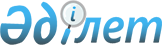 Об утверждении перечня работ и услуг, выполняемых и оказываемых кинематографической организацией для инвестора при производстве фильмовПриказ Министра культуры и спорта Республики Казахстан от 22 апреля 2019 года № 111. Зарегистрирован в Министерстве юстиции Республики Казахстан 2 мая 2019 года № 18615
      В соответствии с частью восьмой статьи 394 Кодекса Республики Казахстан от 25 декабря 2017 года "О налогах и других обязательных платежах в бюджет" (Налоговый кодекс) ПРИКАЗЫВАЮ:
      1. Утвердить прилагаемый перечень работ и услуг, выполняемых и оказываемых кинематографической организацией для инвестора при производстве фильмов.
      2. Департаменту по делам культуры и искусства Министерства культуры и спорта Республики Казахстан в установленном законодательством Республики Казахстан порядке обеспечить: 
      1) государственную регистрацию настоящего приказа в Министерстве юстиции Республики Казахстан; 
      2) в течение десяти календарных дней со дня государственной регистрации настоящего приказа направление его в электронном виде на казахском и русском языках в Республиканское государственное предприятие на праве хозяйственного ведения "Республиканский центр правовой информации" для официального опубликования и включения в Эталонный контрольный банк нормативных правовых актов Республики Казахстан; 
      3) в течение двух рабочих дней после введения в действие настоящего приказа размещение его на интернет-ресурсе Министерства культуры и спорта Республики Казахстан;
      4) в течение двух рабочих дней после исполнения мероприятий, предусмотренных настоящим пунктом, представление в Департамент юридической службы Министерства культуры и спорта Республики Казахстан сведений об исполнении мероприятий. 
      3. Контроль за исполнением настоящего приказа возложить на курирующего вице-министра культуры и спорта Республики Казахстан.
      4. Настоящий приказ вводится в действие по истечении десяти календарных дней после дня его первого официального опубликования. 
      "СОГЛАСОВАН"
Министр финансов
Республики Казахстан
      "СОГЛАСОВАН"
Министр национальной экономики
Республики Казахстан Перечень работ и услуг, выполняемых и оказываемых кинематографической организацией для инвестора при производстве фильмов
      1. Консультационные услуги.
      2. Услуги по предоставлению съҰмочных павильонов.
      3. Услуги по предоставлению площадок натурных съҰмок.
      4. Услуги по предоставлению оборудования и техники.
      5. Услуги по найму актеров и съемочной группы.
      6. Услуги по предоставлению костюмов, реквизита, грима и пиротехники.
      7. Услуги по предоставлению служебных помещений.
      8. Работы по изготовлению декоративно-технических сооружений.
      9. Услуги по монтажу, звукозаписи, перезаписи, лаборатории обработки пленки, компьютерной графики, комбинированных съемок, дублированию, озвучиванию, шумовому оформлению.
					© 2012. РГП на ПХВ «Институт законодательства и правовой информации Республики Казахстан» Министерства юстиции Республики Казахстан
				
      Министр культуры и спорта
Республики Казахстан 

А. Мухамедиулы
Утвержден 
приказом Министра
культуры и спорта
Республики Казахстан
от 22 апреля 2019 года № 111